	MĚSTO ŽATEC	USNESENÍ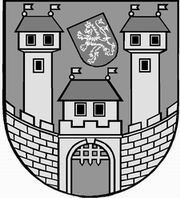 	z 	12	. jednání Rady města Žatce 	konané dne	15.5.2014Usnesení č. 	319 /14	-	324 /14	 319/14	Schválení programu	 320/14	Kontrola usnesení	 321/14	Zásady a postupy pro zadávání veřejných zakázek	 322/14	Zahájení zadávacího řízení a rozpočtová změna – Marketing cestovního 	ruchu – Žatecká chmelařská oblast – Chrám Chmele a Piva	 323/14	Příprava zadávacího řízení Zajištění služeb dotačního managementu na 	projekt	 324/14	Doplnění programu zastupitelstva města	 319/14	Schválení programuRada města Žatce projednala a schvaluje program jednání rady města.									 T:  15.5.2014	O:	p.	HAMOUSOVÁ	 320/14	Kontrola usneseníRada města Žatce projednala a bere na vědomí kontrolu usnesení z minulých jednání rady města.									 T:  15.5.2014	O:	p.	VAJDA	 321/14	Zásady a postupy pro zadávání veřejných zakázekRada města Žatce projednala a schvaluje Zásady a postupy pro zadávání veřejných zakázek Města Žatec s účinností dnem schválení.									 T:  15.5.2014	O:	p.	TRÁVNÍČEK	 322/14	Zahájení zadávacího řízení a rozpočtová změna – Marketing cestovního 	ruchu – Žatecká chmelařská oblast – Chrám Chmele a PivaRada města Žatce schvaluje zahájení zadávacího řízení zakázky malého rozsahu na služby v souladu se Zásadami a postupy pro zadávání veřejných zakázek Města Žatec a podmínek ROP SZ na Marketing cestovního ruchu – Žatecká chmelařská oblast – Chrám Chmele a Piva v podobě výzvy k podání nabídky a zadávací dokumentace.Rada města Žatce zároveň schvaluje složení komise pro posouzení a hodnocení nabídek, včetně jejich náhradníků.Rada města Žatce zároveň schvaluje okruh kvalifikovaných dodavatelů.  V návaznosti na usnesení zastupitelstva města č. 6/14 ze dne 16.01.2014 Rada města Žatce doporučuje Zastupitelstvu města Žatce schválit rozpočtovou změnu na financování akce: Marketing cestovního ruchu – Žatecká chmelařská oblast – Chrám Chmele a Piva.Výdaje: 741-6171-5901                -  1.400.000,- Kč (rezervní fond)Výdaje: 711-2143-5169 org. 730        + 1.400.000,- Kč (Marketing cestovního ruchu).	T:	22.5.2014	O:	p.	TRÁVNÍČEK	 323/14	Příprava zadávacího řízení Zajištění služeb dotačního managementu na 	projektRada města Žatce schvaluje přípravu zadávacího řízení zakázky malého rozsahu na služby v souladu se Zásadami a postupy pro zadávání veřejných zakázek Města Žatec a podmínek ROP SZ na Zajištění služeb dotačního managementu na projekt „Záchrana objektu bývalých papíren a vybudování depozitářů muzea v jejich části“ v podobě výzvy k podání nabídky a zadávací dokumentace.Rada města Žatce zároveň schvaluje složení komise pro posouzení a hodnocení nabídek, včetně jejich náhradníků.Rada města Žatce zároveň schvaluje okruh kvalifikovaných dodavatelů.	T:	27.5.2014	O:	p.	HAUFTOVÁ	 324/14	Doplnění programu zastupitelstva městaRada města Žatce bere na vědomí doplnění programu zastupitelstva města, konaného dne 22.05.2014 od 17,00 hodin (mimo stálé body programu):- rozpočtová změna na financování akce Marketing cestovního ruchu – Žatecká chmelařská oblast – Chrám Chmele a Piva.	T:	22.5.2014	O:	p.	HAMOUSOVÁ	 Místostarosta	Starostka	 Ing. Jan Novotný, DiS.	Mgr. Zdeňka HamousováhlasůHamousováNovotnýHladkýHlávkováHolodňákKoptaŠtrosspro4//omluvenomluvena//omluvenproti-zdržel se-hlasůHamousováNovotnýHladkýHlávkováHolodňákKoptaŠtrosspro4//omluvenomluvena//omluvenproti-zdržel se-hlasůHamousováNovotnýHladkýHlávkováHolodňákKoptaŠtrosspro4//omluvenomluvena//omluvenproti-zdržel se-hlasůHamousováNovotnýHladkýHlávkováHolodňákKoptaŠtrosspro4//omluvenomluvena//omluvenproti-zdržel se-hlasůHamousováNovotnýHladkýHlávkováHolodňákKoptaŠtrosspro4//omluvenomluvena//omluvenproti-zdržel se-hlasůHamousováNovotnýHladkýHlávkováHolodňákKoptaŠtrosspro4//omluvenomluvena//omluvenproti-zdržel se-